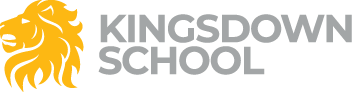 Year 10 Curriculum ExplainedIn Year 10, students will complete their AQA English Literature GCSE curriculum, which intends to train excellent analysts of Literature texts. This means that they will be able to:Understand the plot and characters/personas in a range of texts: novels, poetry and playsWrite responses to the texts using their own opinions and judgementsUnderstand character development/changes Track key themes across the textsUnderstand and evaluate writers’ methods; analysing language, form and structure of each text and their intended effectUnderstand the social, cultural and historical contexts of each text and how these factors influenced the writer’s choicesMake links across the text(s), using multiple references from across the textsUnderstand how to analyse an unseen poemCompare two poems together through their themes, language, form, structure and intended meaningLearn and be able to recall key quotes/references across the textsOver the course of the year, students will study:AQA Poetry – Power and Conflict Anthology https://www.kingsdownschool.co.uk/images/documents/KO_English_-_Poetry_KO.pdf William Shakespeare’s Macbethhttps://www.kingsdownschool.co.uk/images/documents/KO_English_-_Macbeth_KO.pdf Robert Louis Stevenson’s Dr Jekyll and Mr Hydehttps://www.kingsdownschool.co.uk/images/documents/KO_English_-_Jekyll_and_Hyde_KO.pdf J.B Priestley’s An Inspector Callshttps://www.kingsdownschool.co.uk/images/documents/KO_English_-_Jekyll_and_Hyde_KO.pdf 